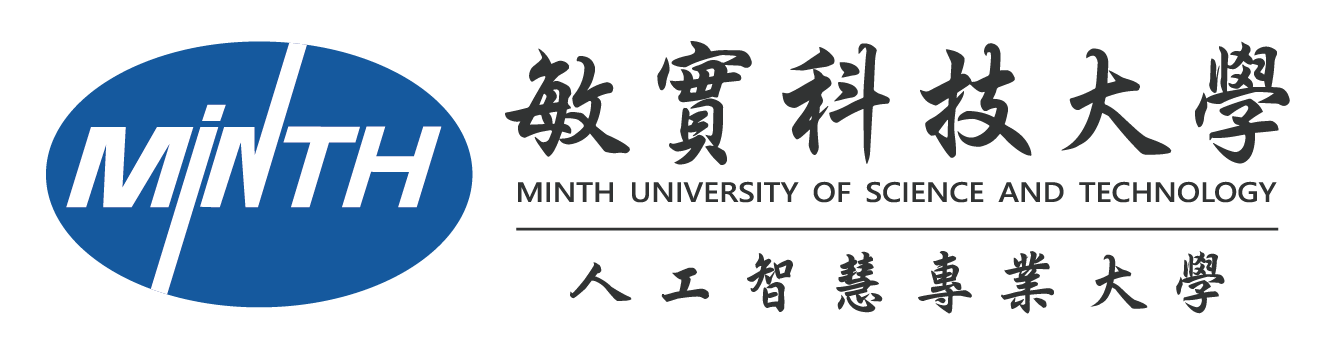 「XXX高等教育深耕計畫」課程教學記錄表附件：1. 每次活動之簽到單(掃描檔)；2. 每次活動之照片6張，並請加註說明課堂活動剪影日期：xxx/xx/xx (如有多日期課程，請務必每個日期皆放入課程照片)注意事項：1. 請詳實填寫此表格內各項目內容。2. 請於活動辦理後將此「課程教學記錄表」連同經費核銷單據送交教發中心，並上傳至高教深耕計畫雲端平台，檔名為「XXX(年份)年課程教學記錄表【分項計畫】日期活動名稱」，如：XXX(年份)年課程教學記錄表【1-1-1】XXX.03.30教學記錄。3. 相片或相關附件，檔名為「XXX(年份)成果附件【分項計畫】日期活動名稱」，如：XXX(年份)成果附件【1-1-1】XXX.03.30教學照片。簽到表(掃描檔)主軸計畫■ 主軸一：教學創新精進□ 主軸二：善盡社會責任□ 主軸三：產學合作連結□ 主軸四：提升高教公共性■ 主軸一：教學創新精進□ 主軸二：善盡社會責任□ 主軸三：產學合作連結□ 主軸四：提升高教公共性■ 主軸一：教學創新精進□ 主軸二：善盡社會責任□ 主軸三：產學合作連結□ 主軸四：提升高教公共性分項計畫□業師協同教學□微學分課程□教學實踐、翻轉與特色課程□專業證照成長社群□其他協同主持人(授課老師)課程名稱開課班級日期/時間：XXX年X月X日 上午00:00~00:00XXX年X月X日 上午00:00~00:00 (不足請自行增加)日期/時間：XXX年X月X日 上午00:00~00:00XXX年X月X日 上午00:00~00:00 (不足請自行增加)地點：地點：執行成效量化指標參與人數：學生：   人、教師：   人、行政人員：   人、校外：   人滿意度調查發放問卷數：   份、有效問卷數：   份質化指標量化指標參與人數：學生：   人、教師：   人、行政人員：   人、校外：   人滿意度調查發放問卷數：   份、有效問卷數：   份質化指標量化指標參與人數：學生：   人、教師：   人、行政人員：   人、校外：   人滿意度調查發放問卷數：   份、有效問卷數：   份質化指標活動紀要教學設計：學習成效檢核：學生回饋：教學設計：學習成效檢核：學生回饋：教學設計：學習成效檢核：學生回饋：檢討與建議說明： 說明： 說明： 說明：說明：說明： 說明： 說明： 說明： 相關附件□教材或講義 □簽到單 □其他____________ (請勾選可提供之附件)□教材或講義 □簽到單 □其他____________ (請勾選可提供之附件)